ПРОЄКТ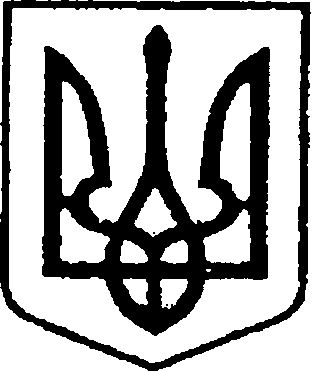 УКРАЇНАЧЕРНІГІВСЬКА ОБЛАСТЬН І Ж И Н С Ь К А    М І С Ь К А    Р А Д АВ И К О Н А В Ч И Й    К О М І Т Е ТР І Ш Е Н Н Явід ___  серпня 2021 року	                     м. Ніжин                            №____Про нагородження з нагодиДня Незалежності УкраїниВідповідно до статей 40, 42, 59 Закону України «Про місцеве самоврядування в Україні», рішення Ніжинської міської ради Чернігівської області «Про внесення змін до рішення Ніжинської міської ради                            від 03 травня 2017 року №27-23/2017 «Про затвердження Положень                  про Почесну грамоту, Грамоту та Подяку виконавчого комітету Ніжинської міської ради» від 02.02.2018р. №18-35/2018, Регламенту виконавчого комітету Ніжинської міської ради Чернігівської області VІІI скликання, затвердженого рішенням Ніжинської міської ради Чернігівської області VІІI скликання від 24.12.2020р. №27-4/2020, розглянувши клопотання керуючого справами виконавчого комітету Ніжинської міської раби Валерія Салогуба; командира військової частини А4558 полковника Ігоря Кізя; командира Спеціального авіаційного загону Оперативно-рятувальної служби цивільного захисту Державної служби України з надзвичайних ситуацій, полковника Івана Коробки; виконавчий комітет Ніжинської міської ради вирішив: 1.Оголосити Подяку виконавчого комітету Ніжинської міської ради             за високий професіоналізм, зразкове виконання службових обов’язків                               та з нагоди святкування Дня Незалежності України:1.1.Горбаченко Ірині Сергіївні – головному спеціалісту відділу з питань організації діяльності міської ради та її виконавчого комітету апарату виконавчого комітету Ніжинської міської ради;1.2.Пузіковій Вікторії Сергіївні – головному спеціалісту сектора діловодства, обліку та контролю відділу з питань діловодства та роботи                          зі зверненнями громадян апарату виконавчого комітету Ніжинської міської ради;1.3.Куранді Юрію Івановичу – головному спеціалісту архівного відділу виконавчого комітету Ніжинської міської ради;1.4.Личманенку Геннадію Олеговичу – головному спеціалісту-системному адміністратору відділу господарського забезпечення апарату виконавчого комітету Ніжинської міської ради;1.5.Дацюку Анатолію Михайловичу –  старшому солдату ЗС України;1.6.Лісовцю Сергію Юрійовичу – старшому солдату ЗС України;1.7.Антроповій Людмилі Олексіївні – діловоду, працівнику ЗС України;1.8.Бунчуку Сергію Івановичу – слюсарю-ремонтнику, працівнику ЗС    України;1.9.Різці Артему Станіславовичу –  штаб-сержантау ЗС України;1.10.Харицькому Валентину Євгеновичу – майстер-сержанту ЗС України;1.11.Кононенку Віталію Миколайовичу – капітану служби цивільного захисту, начальнику групи обслуговування десантно-транспортного та спеціального обладнання авіаційної ескадрильї спеціального призначення на вертольотах Спеціального авіаційного загону Оперативно-рятувальної служби цивільного захисту ДСНС України;1.12.Оксиненку Валерію Валерійовичу – авіаційному техніку з планера та двигунів групи регламенту та ремонту літаків, вертольотів і двигунів технічно-експлуатаційної частини інженерно-авіаційної служби Спеціального авіаційного загону Оперативно-рятувальної служби цивільного захисту ДСНС України.2.Відділу юридично-кадрового забезпечення апарату виконавчого комітету Ніжинської міської ради (Лега В. О.) забезпечити оприлюднення цього Рішення на офіційному сайті Ніжинської міської ради.3.Відділу бухгалтерського обліку апарату виконавчого комітету Ніжинської міської ради (Єфіменко Н. Є.) забезпечити виконання цього Рішення у частині придбання бланків Подяк та рамок.4.Контроль за виконанням цього Рішення покласти на керуючого справами виконавчого комітету Ніжинської міської ради Салогуба В. В.  Міський голова                                                        Олександр КОДОЛАПояснювальна запискадо проєкту рішення «Про нагородження з нагодиДня Незалежності України»Відповідно до ст. 40 Закону України «Про місцеве самоврядування                в Україні», рішення Ніжинської міської ради Чернігівської області                     «Про внесення змін до рішення Ніжинської міської ради від 03 травня                2017 року №27-23/2017 «Про затвердження Положень про Почесну грамоту, Грамоту та Подяку виконавчого комітету Ніжинської міської ради»                        від 02.02.2018 р. №18-35/2018, клопотання керуючого справами виконавчого комітету Ніжинської міської ради Валерія Салогуба; командира військової частини А4558, полковника Ігоря Кізя; командира Спеціального авіаційного загону Оперативно-рятувальної служби цивільного захисту Державної служби України з надзвичайних ситуацій, полковника Івана Коробки пропонуються кандидатури до відзначення Подяками виконавчого комітету Ніжинської міської ради з нагоди Дня Незалежності України.Проєкт Рішення складається з чотирьох розділів.Відділ юридично-кадрового забезпечення апарату виконавчого комітету Ніжинської міської ради, відповідно до Закону України «Про доступ                       до публічної інформації», забезпечує опублікування цього Рішення                                на офіційному сайті Ніжинської міської ради.Відділ бухгалтерського обліку апарату виконавчого комітету Ніжинської міської ради забезпечує виконання цього Рішення у частині придбання бланків Подяк та рамок.Доповідати проект рішення на засіданні буде начальник сектору                     з питань кадрової політики відділу юридично-кадрового забезпечення апарату виконавчого комітету Ніжинської міської ради Кучер Людмила Сергіївна.Начальник відділу юридично-кадровогозабезпечення апарату виконавчогокомітету Ніжинської міської ради                                                          В. О. Лега